В «Единой России» подготовили более 300 предложений, инициатив и проектов законов в общенациональный план действий по нормализации деловой жизни, восстановлению занятости, доходов граждан и роста экономики, который готовит Правительство.

Как сообщил в ходе онлайн-заседания федеральной рабочей группы по подготовке предложений в национальный план по восстановлению экономики и нормализации деловой жизни секретарь Генсовета партии Андрей Турчак, предложения продолжают поступать в Центральный исполнительный комитет «Единой России».

«Речь идет не просто о точечных мерах, речь о долгосрочных, структурных изменениях. Члены рабочей группы предложили комплексные меры поддержки отраслей, которые в сегодняшних условиях могут выступить локомотивами развития экономики и имеют большой мультипликативный эффект», – подчеркнул он.

Это строительство, транспорт, оборонно-промышленный комплекс, сельское хозяйство, машиностроение, авиастроение, экспортно-ориентированные производства, малый и средний бизнес.

«Среди наших предложений, например, кардинальное снижение налоговой нагрузки на субъекты малого и среднего предпринимательства, оказание им мер прямой финансовой поддержки, упрощение процедуры и порядка изменения критериев отнесения к субъектам МСП», – подчеркнул Турчак.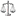 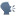 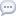 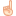 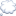 